    德育与班级管理 教学大纲一、基本信息课程代码：0085课程学分：1面向专业：英语（教育）课程性质：必修开课院系：外语学院使用教材： 《德育与班级管理》 高等教育出版社参考教程：《发展心理学》林崇德版二、课程简介《德育与班级管理》将学校德育与班级管理两个密切相关的专业领域结合起来论述,而且注意到了教师日常德育生活与班级管理的真实需要,充分考虑了读者的阅读心理.全书理论联系实际,结构合理,形式活泼.此外,《普通高等教育"十一五"国家级规划教材:教师专业发展丛书:德育与班组管理》在照顾教材基本框架的同时最大限度地吸收了本领域国内外的最新研究成果,与时俱进.另外，通过“师，时，史，势”四个方面的考量，与课本章节内容相对应，融入课程思政元素。主要体现有：这门课本身而言就是一门教授教师日常德育生活与班级管理的真实需要。通过德育中关于内涵，儿童道德和认知发展理论的介绍以及相关德育与班级管理的。教导学生认识和学习德育知识和相关理论，教导学生要引导学生树立学为人师，行为世范的职业理想；班级管理中，培养学生“因材施教”和德育管理的能力；通过对班级活动的涉及，培养学生的思辨能力和表达能力；通过课程的讲授，教导师生之间和学生之间相互关爱，培养学生协同互助的能力；考试诚信教育三、课程与专业毕业要求的关联性五、课程目标/课程预期学习成果六、课程内容八、评价方式与成绩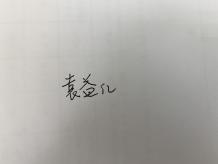 撰写人：        系主任审核签名： 审核时间：2021.9.23               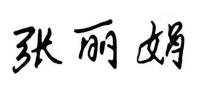 专业毕业要求关联LO11：理解他人观点，尊重他人价值观，能在不同场合进行有效沟通。LO21：能够将德育过程融入教学过程，对班级建设和班级管理能够做到理论与实际相结合，能够独立完成班级活动设计。根据环境确定自己的学习目标并主动地通过搜集信息，分析信息，讨论，实践，质疑，创造等方法来实现学习目标。LO34：熟悉教育教学法规，具备基本的教师素养。LO41：遵守纪律，守信守则，具有耐挫折，抗压力的能力。LO51：同群体保持良好的合作关系，具有团队合作精神，善于从多个维度思考问题，利用自己的知识与实践来提出新设想。LO61：具备一定的信息素养，并能在工作中应用信息技术解决问题。LO71：具备利用专业知识服务他人服务企业，服务社会的能力，为人热忱，富于爱心，懂得感恩。序号课程预期学习成果课程目标教与学方式评价方式1LO111能够理解他人观点，进行有效沟通，提出自己的见解理论知识讲授，提问 课程作业2LO211能够将德育过程融入教学过程，对班级建设和班级管理能够做到理论与实际相结合，能够独立完成班级活动设计。根据环境确定自己的学习目标并主动地通过搜集信息，分析信息，讨论，实践，质疑，创造等方法来实现学习目标。理论知识讲授，小组讨论，现场演练实践作品3LO341熟悉教育教学法规，具备基本的教师素养。课堂讲授，现场演练实践作品4LO61具备一定的信息素养，并能在工作中应用信息技术解决问题。课堂讲授 设计作品单元知识点能力要求思政要求理论课时数实践课时数德育与德育的历史发展德育概念、德育的历史发展阶段、全球化德育时代的论述、品德的内涵和心理要素运用通过德育概念的理解和识记，了解到课堂德育的内容，帮助学生树立良好的道德观和品德观102、品德发展的主要理论精神分析理论道德认知发展理论、社会学习理论(重难点)  理解并掌握个体道德发展的基本理论通过相关理论的学习，能让学生理解个体发展的不同阶段，能够正确引导学生心理和德育的成长103.德育的目的和内容、途径和方法学校德育的主要内容（重点）讲授，提问培养学生传道情怀，授业底蕴，解惑能力。104.班级和班级管理阐述班级管理的基本环节理解并运用理解班级管理的基本环节、德育与班级管理的基本关系，把德育融入到班级管理中105.班级管理的主体各类教师在班级管理中的作用（重难点）理解并运用了解班级管理的主体，培养学生对班级管理和德育相结合的能力和意识106.班级管理的策略理解各类班级管理的策略理解并运用能够通过学习相关管理策略并有选择的运用，发挥好班级管理的作用107.班级活动设计与实施 设计和实施班级活动（难点）策划和实践发挥学生主观能动性，结合所学德育和班级管理知识，能够有效设计班级活动108.班级管理创新班级管理主题更新的内容识记和理解能够认识到时代和学生发展对班级管理内容和方式方法的创新10总评构成评价方式占比1期末考核60%X1班级活动设计15%X2课后作业10%X3考勤15%